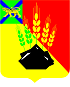                                                        ДУМАМИХАЙЛОВСКОГО МУНИЦИПАЛЬНОГО          РАЙОНА  Р Е Ш Е Н И Е с. Михайловка25.09.2019г.	                                                                                    № 418О Плане работы Думы Михайловского     муниципального района на четвертый     квартал 2019 года        Руководствуясь Уставом Михайловского муниципального района, Регламентом Думы Михайловского муниципального района, Дума Михайловского муниципального района					Р Е Ш И Л А :1. Утвердить План работы Думы Михайловского муниципального района на четвертый квартал 2019 года (прилагается).2. Контроль  за выполнением  данного решения возложить на председателей постоянных комиссий Думы Михайловского муниципального района.3. Настоящее  решение вступает в силу со дня его принятия.Председатель Думы Михайловского муниципального района                                                                     В.В. ЛомовцевПлан работыДумы Михайловского муниципального района на 4 квартал  2019годаПредседатель Думы Михайловского муниципального района                                                                               В.В. Ломовцев№ МероприятияМероприятияДата проведенияОтветственныеОтветственныеВносятпроекты решенийI.Нормотворческая  деятельность:1. Подготовка нормативно-правовых документовНормотворческая  деятельность:1. Подготовка нормативно-правовых документовВесь периодЛомовцев В.В.Мезько П.П.Родина С.АКрюкова  Ю.М.Ломовцев В.В.Мезько П.П.Родина С.АКрюкова  Ю.М.II.Заседания Думы Михайловского муниципального района:              Заседания Думы Михайловского муниципального района:              Заседания Думы Михайловского муниципального района:              Заседания Думы Михайловского муниципального района:              Заседания Думы Михайловского муниципального района:              Заседания Думы Михайловского муниципального района:              Внесение изменений и дополнений в Устав Михайловского муниципального районаВнесение изменений и дополнений в Устав Михайловского муниципального района4 квартал (в случае изменения действующего законодательства РФ)Ломовцев В.В.Мезько П.П.Демченко В.Н.Заяц О.П.Петухова В.Н.Ломовцев В.В.Мезько П.П.Демченко В.Н.Заяц О.П.Петухова В.Н.Управление правового обеспеченияПроект на уточнение бюджета на 2019 год и плановый период 2020 и 2021 годовПроект на уточнение бюджета на 2019 год и плановый период 2020 и 2021 годовноябрьЛомовцев В.В.Мезько П.П.Демченко В.Н.Заяц О.П.Петухова В.Н.Ломовцев В.В.Мезько П.П.Демченко В.Н.Заяц О.П.Петухова В.Н.Управление финансовИнформация об исполнении бюджета за 9 месяцев 2019гИнформация об исполнении бюджета за 9 месяцев 2019гноябрьЛомовцев В.В.Мезько П.П.Демченко В.Н.Заяц О.П.Петухова В.Н.Ломовцев В.В.Мезько П.П.Демченко В.Н.Заяц О.П.Петухова В.Н.Управление финансовПроект бюджета на 2020-2021 годы в первом  чтенииПроект бюджета на 2020-2021 годы в первом  чтенииноябрьЛомовцев В.В.Мезько П.П.Демченко В.Н.Заяц О.П.Петухова В.Н.Ломовцев В.В.Мезько П.П.Демченко В.Н.Заяц О.П.Петухова В.Н.Управление финансовПроект бюджета на 2018-2020 годы во  втором чтенииПроект бюджета на 2018-2020 годы во  втором чтенииноябрьЛомовцев В.В.Мезько П.П.Демченко В.Н.Заяц О.П.Петухова В.Н.Ломовцев В.В.Мезько П.П.Демченко В.Н.Заяц О.П.Петухова В.Н.Управление финансов1) о согласовании дополнительных перечней имущества, передаваемого из муниципальной собственности сельских поселений в собственность Михайловского муниципального района;2) о принятии имущества, передаваемого из федеральной собственности, собственности Приморского края, в собственность Михайловского муниципального района1) о согласовании дополнительных перечней имущества, передаваемого из муниципальной собственности сельских поселений в собственность Михайловского муниципального района;2) о принятии имущества, передаваемого из федеральной собственности, собственности Приморского края, в собственность Михайловского муниципального района4-й кварталЛомовцев В.В.Мезько П.П.Демченко В.Н.Заяц О.П.Петухова В.Н.Ломовцев В.В.Мезько П.П.Демченко В.Н.Заяц О.П.Петухова В.Н.Управление по вопросам градостроительства, имущественных и земельных отношений1) Утверждение проект "Внесение изменений в Схему территориального планирования Михайловского муниципального района"2) Утверждение проект "Внесение изменений в Генеральный план Осиновского сельского поселения Михайловского муниципального района"3) Утверждение проект "Внесение изменений в Генеральный план Михайловского сельского поселения Михайловского муниципального района"4) Утверждение проект "Внесение изменений в Генеральный план Сунятсенского сельского поселения Михайловского муниципального района"5) Утверждение проект "Внесение изменений в Генеральный план Григорьевского сельского поселения Михайловского муниципального района"6) Утверждение проект "Внесение изменений в Правила землепользования и застройки Михайловского сельского поселения Михайловского муниципального района"7) Утверждение проект "Внесение изменений в Правила землепользования и застройки Сунятсенского сельского поселения Михайловского муниципального района"8) Утверждение проект "Внесение изменений в Правила землепользования и застройки Григорьевского сельского поселения Михайловского муниципального района"9)Утверждение проект "Внесение изменений в Правила землепользования и застройки Осиновского сельского поселения Михайловского муниципального района"1) Утверждение проект "Внесение изменений в Схему территориального планирования Михайловского муниципального района"2) Утверждение проект "Внесение изменений в Генеральный план Осиновского сельского поселения Михайловского муниципального района"3) Утверждение проект "Внесение изменений в Генеральный план Михайловского сельского поселения Михайловского муниципального района"4) Утверждение проект "Внесение изменений в Генеральный план Сунятсенского сельского поселения Михайловского муниципального района"5) Утверждение проект "Внесение изменений в Генеральный план Григорьевского сельского поселения Михайловского муниципального района"6) Утверждение проект "Внесение изменений в Правила землепользования и застройки Михайловского сельского поселения Михайловского муниципального района"7) Утверждение проект "Внесение изменений в Правила землепользования и застройки Сунятсенского сельского поселения Михайловского муниципального района"8) Утверждение проект "Внесение изменений в Правила землепользования и застройки Григорьевского сельского поселения Михайловского муниципального района"9)Утверждение проект "Внесение изменений в Правила землепользования и застройки Осиновского сельского поселения Михайловского муниципального района"4-й кварталЛомовцев В.В.Мезько П.П.Демченко В.Н.Заяц О.П.Петухова В.Н.Ломовцев В.В.Мезько П.П.Демченко В.Н.Заяц О.П.Петухова В.Н.Управление по вопросам градостроительства, имущественных и земельных отношенийВнесение изменений в решение Думы Михайловского муниципального района № 190 от 26.05.2017г. Об утверждении Положения о конкурсе на замещение вакантной должности муниципальной службы в органах местного самоуправления Михайловского муниципального районаВнесение изменений в решение Думы Михайловского муниципального района № 190 от 26.05.2017г. Об утверждении Положения о конкурсе на замещение вакантной должности муниципальной службы в органах местного самоуправления Михайловского муниципального района4-й кварталЛомовцев В.В.Мезько П.П.Демченко В.Н.Заяц О.П.Петухова В.Н.Ломовцев В.В.Мезько П.П.Демченко В.Н.Заяц О.П.Петухова В.Н.Общий отделО подготовке к отопительному сезону 2019-2020гг.О подготовке к отопительному сезону 2019-2020гг.4-й кварталЛомовцев В.В.Мезько П.П.Демченко В.Н.Заяц О.П.Петухова В.Н.Ломовцев В.В.Мезько П.П.Демченко В.Н.Заяц О.П.Петухова В.Н.Заместитель главы администрации III.Заседания постоянных комиссий:1. Вопросы рассматриваются согласно планов работы комиссийЗаседания постоянных комиссий:1. Вопросы рассматриваются согласно планов работы комиссийпо плануработыкомиссийПредседатели  комиссий Председатели  комиссий Председатели  комиссий IV.Контроль за ходом выполнения решений Думы Михайловского муниципального района, принятых программКонтроль за ходом выполнения решений Думы Михайловского муниципального района, принятых программЯнварь-декабрь2018 годаЛомовцев В.В.Мезько П.П.Демченко В.Н.Заяц О.П.Петухова В.Н.Ломовцев В.В.Мезько П.П.Демченко В.Н.Заяц О.П.Петухова В.Н.Ломовцев В.В.Мезько П.П.Демченко В.Н.Заяц О.П.Петухова В.Н.V.    Организационные мероприятия, методическая работа:V.    Организационные мероприятия, методическая работа:V.    Организационные мероприятия, методическая работа:V.    Организационные мероприятия, методическая работа:V.    Организационные мероприятия, методическая работа:V.    Организационные мероприятия, методическая работа:V.    Организационные мероприятия, методическая работа:1.1.Работа на территории избирательных округов с избирателями, главами поселений, муниципальными комитетами, оказание методической помощиРабота на территории избирательных округов с избирателями, главами поселений, муниципальными комитетами, оказание методической помощиПостоянноЛомовцев В.В.Мезько П.П.депутатыЛомовцев В.В.Мезько П.П.депутаты2.2.Организация работы Совета председателей представительных органов 1 и 2 уровняОрганизация работы Совета председателей представительных органов 1 и 2 уровняВесь периодЛомовцев В.В.Мезько П.П.Ломовцев В.В.Мезько П.П.3.3.Проведение заседания Совета представительных органов местного самоуправления Михайловского муниципального районаПроведение заседания Совета представительных органов местного самоуправления Михайловского муниципального районаПо графикуЛомовцев В.В.Мезько П.П.Ломовцев В.В.Мезько П.П.4.4.Прием депутатами  избирателей в избирательных округах, работа с письмами, заявлениями гражданПрием депутатами  избирателей в избирательных округах, работа с письмами, заявлениями гражданПо графикуДепутатыДепутаты5. 5. Прием избирателей, работа с письмами и заявлениями гражданПрием избирателей, работа с письмами и заявлениями гражданПостоянноАппарат ДумыАппарат Думы6.6.Работа с депутатами Краевого ЗАКСа Приморского краяРабота с депутатами Краевого ЗАКСа Приморского краявесьпериодЛомовцев В.В.Мезько П.П.Ломовцев В.В.Мезько П.П.7.7.Организация подготовки и проведения заседаний Думы ММР и постоянных комиссийОрганизация подготовки и проведения заседаний Думы ММР и постоянных комиссий1 раз в месяцАппарат ДумыАппарат Думы8.8.Подготовка страницы в газете «Вперед»: «Дума Михайловского муниципального района: проблемы, решения»Подготовка страницы в газете «Вперед»: «Дума Михайловского муниципального района: проблемы, решения»ВесьпериодЛомовцев В.В.Мезько П.П.Родина С.А.Крюкова Ю.М.Ломовцев В.В.Мезько П.П.Родина С.А.Крюкова Ю.М.9.9.Участие депутатов в краевых и районных мероприятиях Участие депутатов в краевых и районных мероприятиях По  графикуДепутатыДепутаты10.10.Обмен опытом работы с представительными органами Приморского края.Обмен опытом работы с представительными органами Приморского края.По отдельному графику Ломовцев В.В.Мезько П.П.Ломовцев В.В.Мезько П.П.11.11.Проведение  депутатского часа по возникшим проблемам.Проведение  депутатского часа по возникшим проблемам.В день заседания Думы ММРЛомовцев В.В.Мезько П.П.Аппарат Думы Ломовцев В.В.Мезько П.П.Аппарат Думы 